   ТОМСКАЯ ОБЛАСТЬМОЛЧАНОВСКИЙ РАЙОНСОВЕТ МОГОЧИНСКОГО СЕЛЬСКОГО ПОСЕЛЕНИЯРЕШЕНИЕ30.09.2022										      № 172с. МогочиноО заместителе председателя СоветаМогочинского сельского поселения    	Проведя тайное голосование по выборам заместителя председателя Совета Могочинского сельского поселения,СОВЕТ МОГОЧИНСКОГО СЕЛЬСКОГО ПОСЕЛЕНИЯ РЕШИЛ:	1. Заместителем председателя Совета Могочинского сельского поселения пятого созыва избрать:  	- Бгавина Александра Александровича.	2. Настоящее решение подлежит размещению в печатном издании «Информационный бюллетень» и на официальном сайте муниципального образования Могочинское сельское поселение в сети «Интернет» (http://www.mogochino.ru/).Председатель Совета Могочинского сельского поселения					А.В. БеляевИ.о. Главы Могочинского сельского поселения							Е.В. Харченко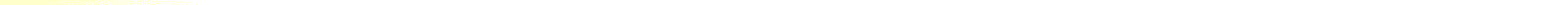 